HOTELIJERSKO-TURISTIČKA IUGOSTITELJSKA ŠKOLA - ZADAR	Antuna Gustava Matoša 40, 23000 ZadarTel: 023 335 295 E-mail: htus@htus.htnet.hrKLASA:       602-02/23-25/3                                                                                                                                             URBROJ:     2198-1-61-23-1                                              Zadar,  12. prosinca 2023.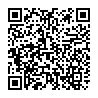 			       POPIS ODABRANIH PONUDA ZA PREDSTAVLJANJE RODITELJIMA ZA ORGANIZACIJU VIŠEDNEVNE                                            IZVANUČIONIČKE NASTAVE 			      (temeljem javnog poziva br. 1/23.)Na sastanku održanom dana 11. prosinca 2023. godine Povjerenstvo za izvanučioničku nastavu prihvatilo je sve pristigle ponude (2) koje će biti predstavljene roditeljima na roditeljskom sastanku 19. prosinca 2023. s početkom u 18 sati:PUTNIČKA AGENCIJA ERIDAN, Fuležina 12, 21216 Kaštel StariPUTNIČKA AGENCIJA Destinations F-TOURS d.o.o. , Trg hrvatske bratske zajednice 2, 21000 Split							Predsjednica Povjerenstva						            Ecija Borčić Peruza, prof., v.r.